РЕШЕНИЕ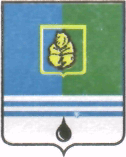 ДУМЫ ГОРОДА КОГАЛЫМАХанты-Мансийского автономного округа - ЮгрыОт «28» января 2014г.                                                                         №379-ГД О подтверждении решений Думы города Когалыма, принятых путем опроса в заочной формеВ соответствии со статьей 50 Регламента Думы города Когалыма, Дума города Когалыма РЕШИЛА:Подтвердить решения Думы города Когалыма, принятые путем опроса в заочной форме:- от 30.12.2013 № 377-ГД «О внесении дополнений в генеральный план города Когалыма»;- от 30.12.2013 № 378-ГД «О внесении изменения в решение Думы города  Когалыма от 27.09.2012 № 182-ГД».Глава города Когалыма                                                        Н.Н.Пальчиков